О контроле за наведением порядка на земле и благоустройством населенных пунктов за период с 16.04.2018 по 20.04.2018Органами Минприроды за отчетный период по вопросу наведения порядка на земле и благоустройству территорий населенных пунктов проведено 1044 контрольно-аналитических мероприятия, в ходе которых выявлено 1384 нарушений природоохранного законодательства (недостатков).По фактам выявленных нарушений (недостатков) выдано 1460 пунктов предписаний, рекомендации и информационных писем об устранении нарушений. К административной ответственности привлечено 123 виновных лица на общую сумму 31403,5 рублей. Кроме того, установлено 8 фактов причинения вреда окружающей среде, направлено 25 претензии о возмещении вреда на сумму 128167,9 рублей.Наиболее типичные нарушения.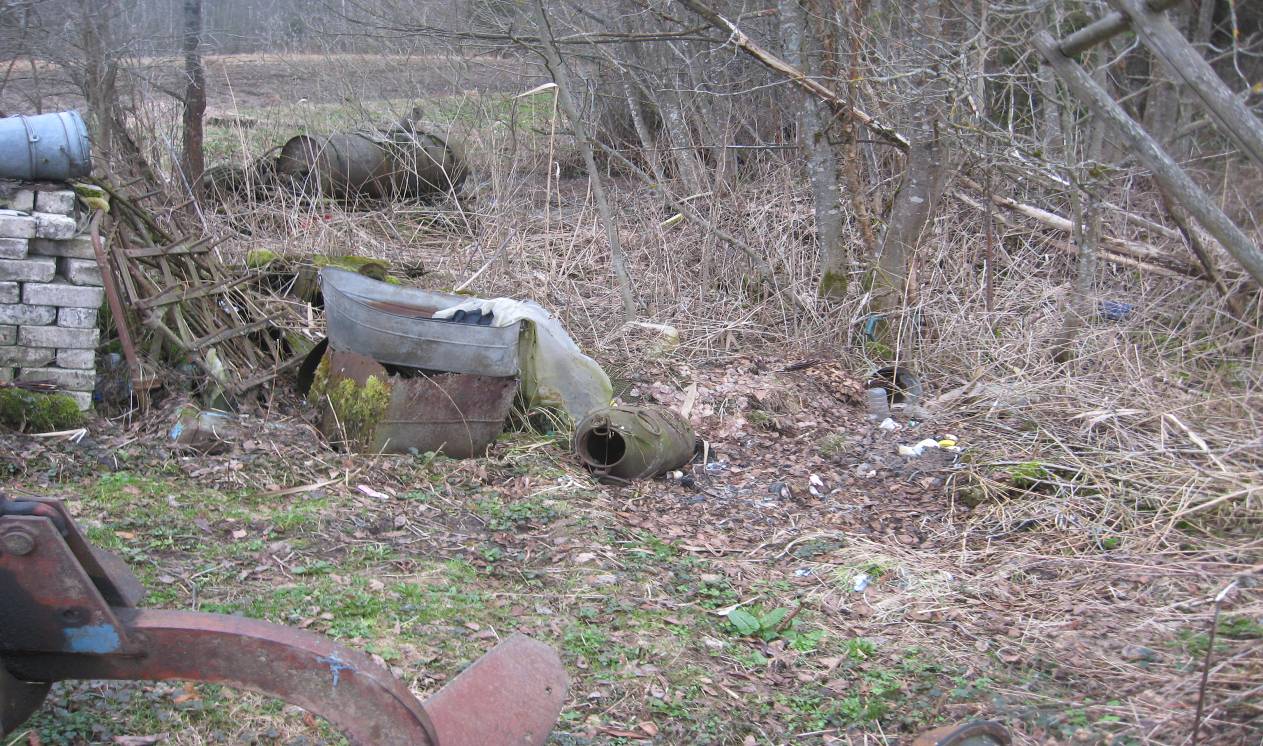 Витебская область, Городокский район, д.Прудники. Загрязнение древесно-кустарниковой растительности. По данному факту виновное лицо привлечено к административной ответственности на сумму 49,00 рублей.Витебская область, Ушачский район, г.п. Ушачи. Размещение вне санкционированных мест хранения вторичных материальных ресурсов, не разделение отходов по видам. По данному факту ответственное лицо привлечено к административной ответственности на сумму 122,50 рублей.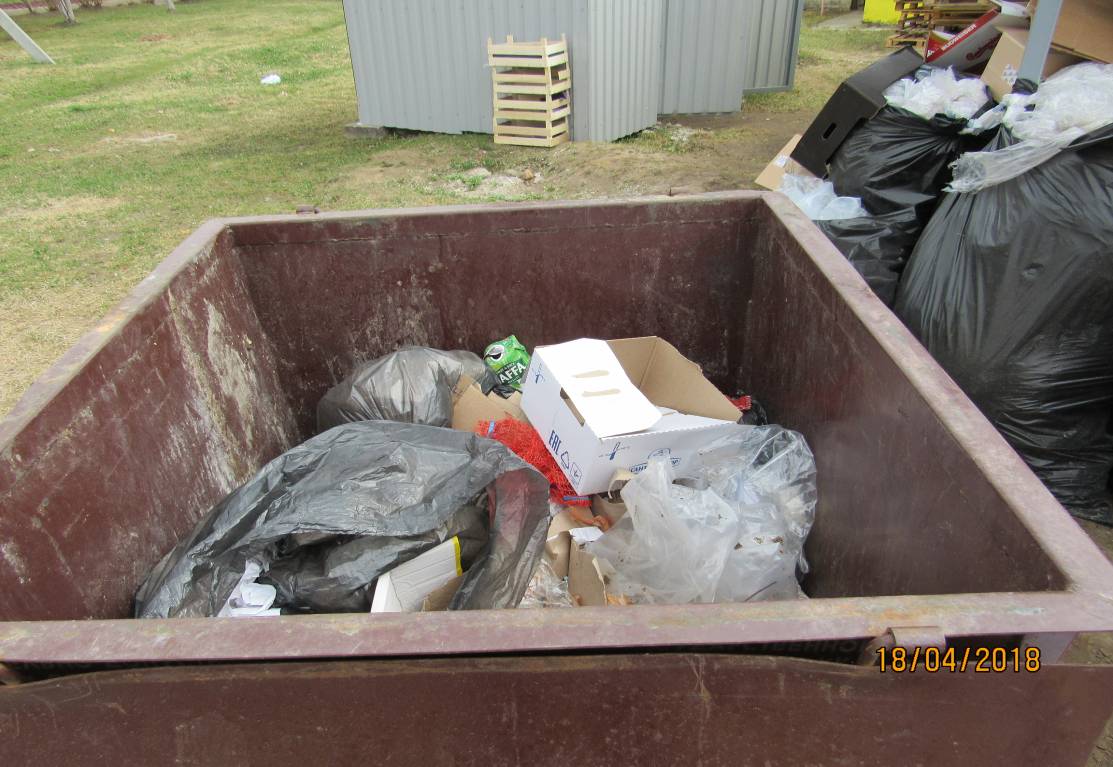 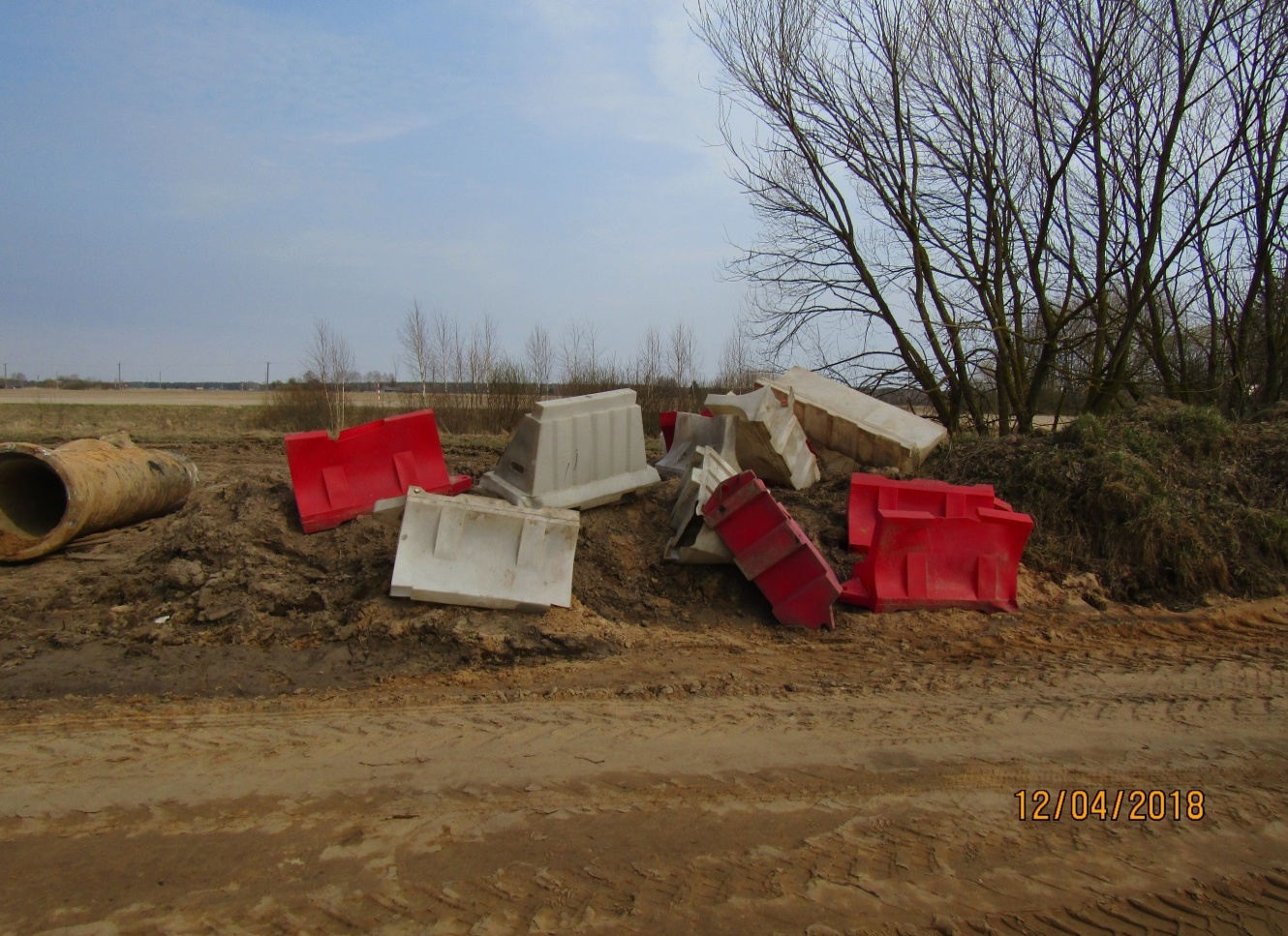 Гродненская область, г. Лида. Строительный объект «Реконструкция участка автомобильной дороги Минск-Гродно-граница Республики Польша (Брузги), км 140,0 -
км 173,0». Несанкционированное размещение отходов на прилегающей к строительной площадке территории. По факту выявленного нарушения ответственное лицо привлечено к административной ответственности на сумму 171,50 рублей.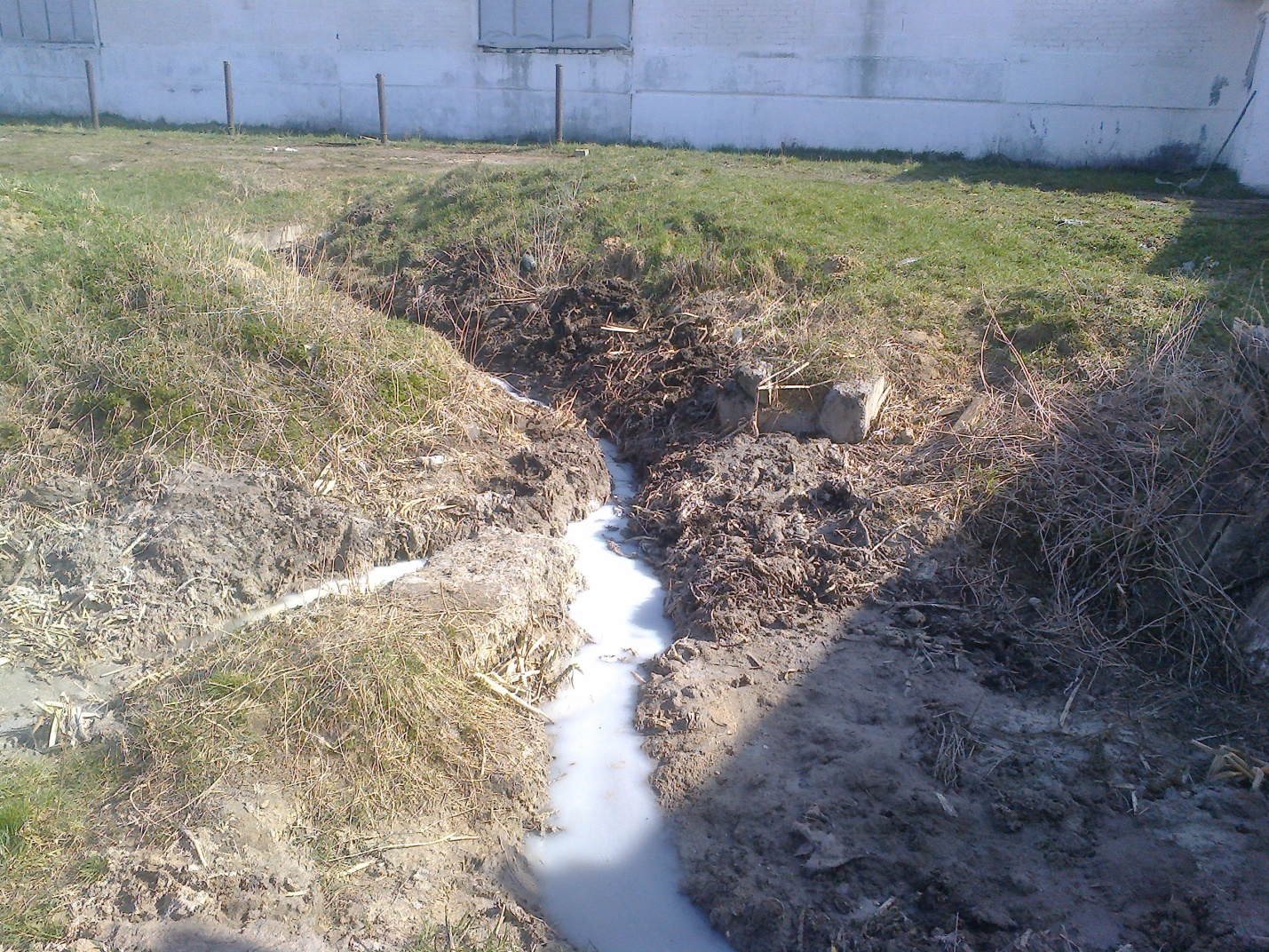 Гродненская область, Свислочский район. Территория МТФ д. Сокольники УСП «Совхоз Порозовский». Сброс сточных вод от мойки молокопровода МТФ на рельеф местности. Ответственное лицо привлечено к административной ответственности на сумму 
49,00 рублей.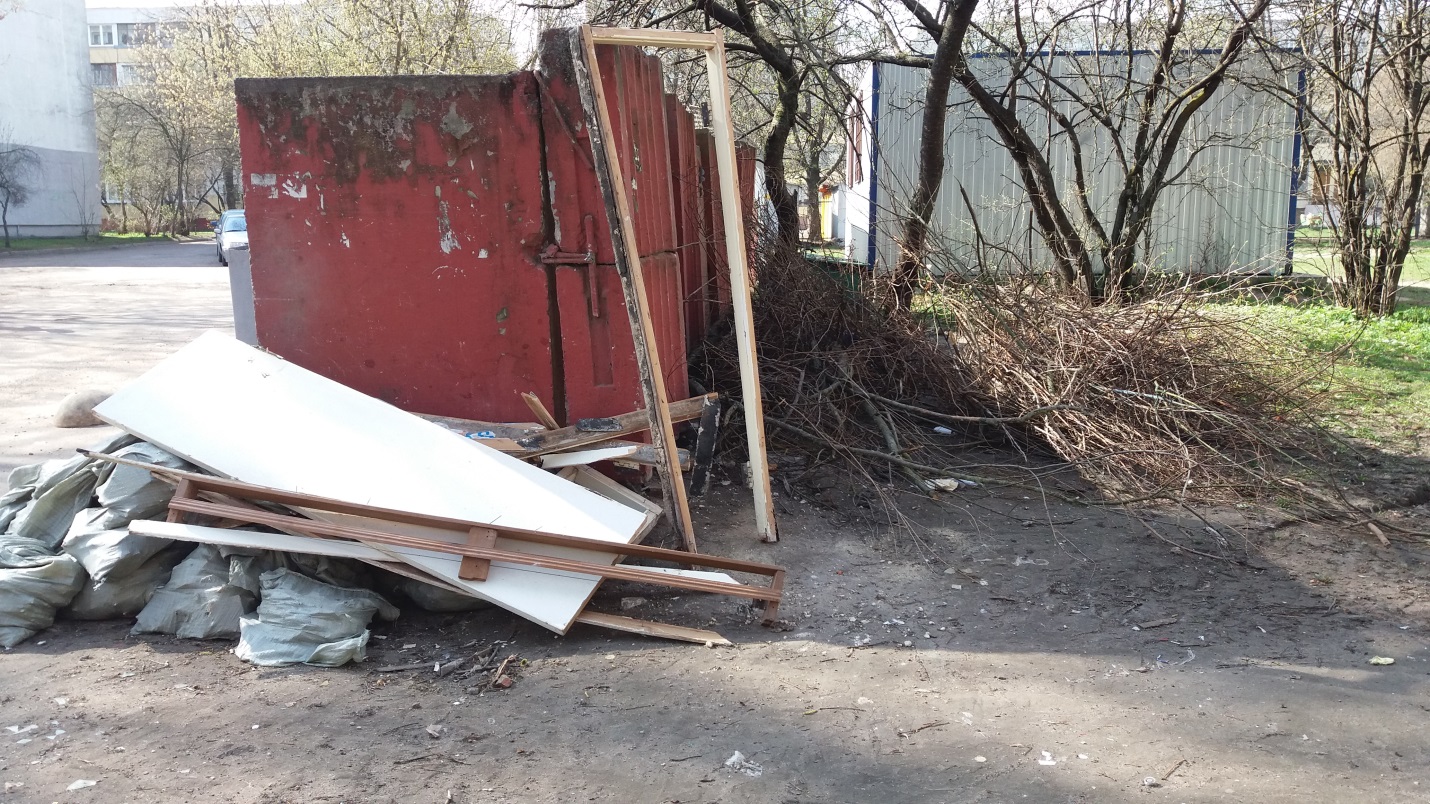 г. Минск. Прилегающая территория к дому № 67 к. 3 по ул. Куйбышева. Размещение и хранение отходов различного происхождения вне санкционированных мест. Директору ГП «ЖЭУ № 4 Советского района г. Минска» направлено требование об устранении выявленного нарушения.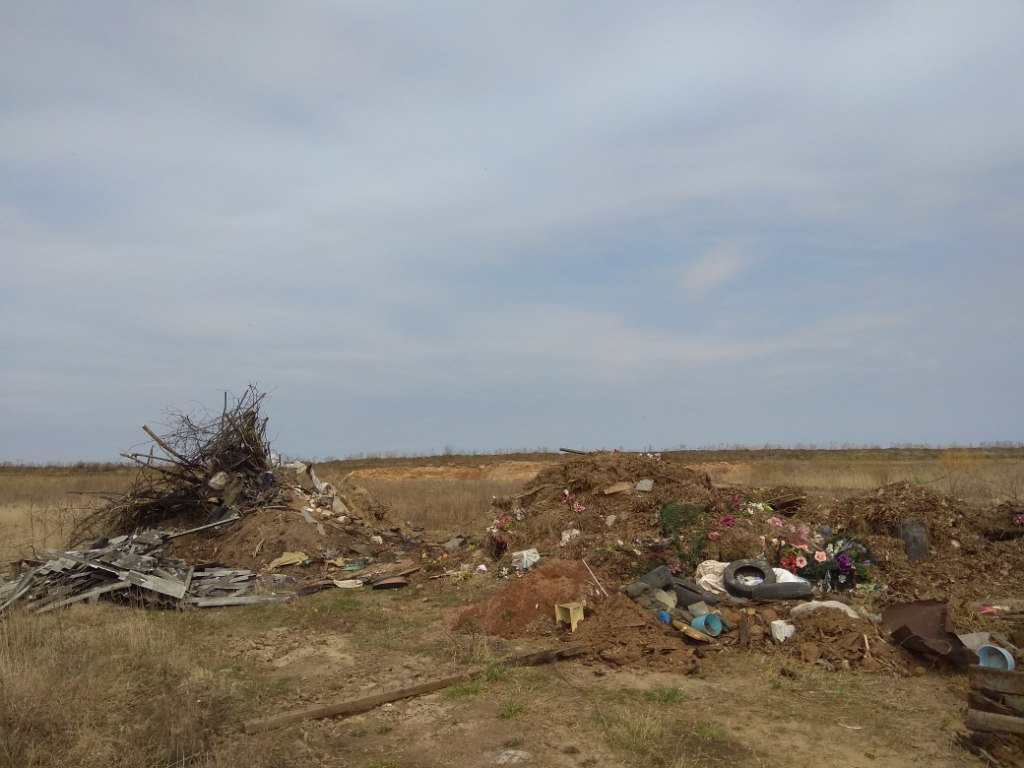 Минская область, Слуцкий район. Внутрихозяйственный карьер д. Сахалин, СХФ ОАО «Слуцкий сыродельный комбинат». Размещение отходов в несанкционированном месте. По выявленному нарушению виновное лицо привлечено к административной ответственности на сумму 122,5 рубля.